FAX-Formular Stationäre Terminvereinbarung 
für die Orthopädische Klinik König-Ludwig-Haus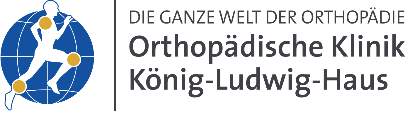 Absender:König-Ludwig-Hausz. Hd. Frau NeubergerBrettreichstraße 1197074 WürzburgFax: 0931/803-1119			Tel.: 0931/803-1112 (11.00 bis 14.30 Uhr)Sehr geehrte Frau Neuberger,ich bitte Sie, mit dem nachfolgenden Patienten einen stationären Termin zu vereinbaren.Krankenkasse      Name, Vorname      Geb. Datum      Anschrift      Telefon      Diagnose:      Geplante Operation:      Besonderheiten/Nebendiagnosen:      Dringlichkeit (bitte ankreuzen) Sofort Innerhalb einer Woche Innerhalb drei Wochen elektiv___________________________________Unterschrift